Sterisch getal (# gebonden atomen + # elektronenparen)4432AX 4  
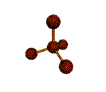 TetraëderCH4AX 4  
TetraëderCH4AX 3

Vlak trigonaal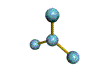 SO3AX 2

lineairCO2AX 3 E

Trigonale piramide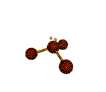 NH3AX 3 E

Trigonale piramideNH3AX 2 E

geknikt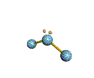 SO2AX 2 E 2

geknikt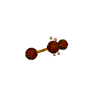 H2OAX 2 E 2

gekniktH2O